INTERVENTO 4INDIVIDUAZIONE AREA DI INTERVENTO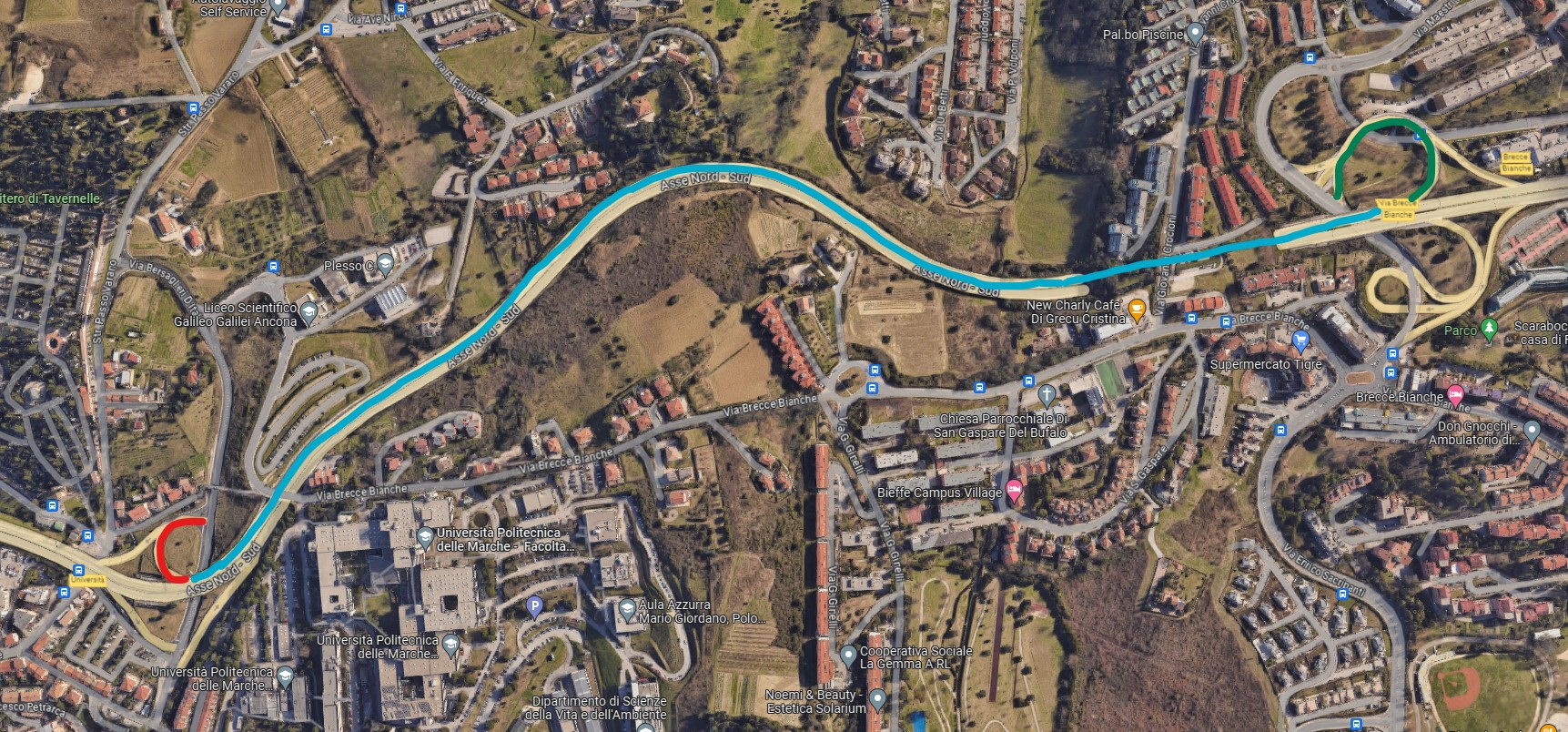 